SLUŽBENI 	GLASNIKOPĆINE STRIZIVOJNABr. 8/21.   Strizivojna, 01.12.2021.SADRŽAJ:OPĆINSKI NAČELNIK: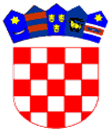         REPUBLIKA HRVATSKAOSJEČKO-BARANJSKA ŽUPANIJA         OPĆINA STRIZIVOJNA				          OPĆINSKI NAČELNIKKLASA: 011-01/21-01/4URBROJ: 2121/08-02-21-1Strizivojna, 01.12.2021. godineNa temelju članka 4. stavka 3. Zakona o službenicima i namještenicima u lokalnoj i područnoj (regionalnoj) samoupravi („Narodne novine“ broj 86/08,  61/11, 4/18 i 112/19) i  članka 30. Statuta Općine Strizivojna („Službeni glasnik“ Općine Strizivojna broj 1/21), na prijedlog pročelnika Jedinstvenog upravnog odjela, općinski načelnik donosi PRAVILNIK O IZMJENI PRAVILNIKA O UNUTARNJEM REDUJEDINSTVENOG UPRAVNOG ODJELAOPĆINE STRIZIVOJNAČlanak 1.U Pravilniku o unutarnjem redu Jedinstvenog upravnog odjela Općine Strizivojna („Službeni glasnik“ Općine Strizivojna broj 7/21) u članku 15. pod točkom 3. radno mjesto radno mjesto pod nazivom Viši stručni suradnik – koordinator projekta mijenja se i glasi:Članak 2.U članku 15. pod točkom 7.  riječ „Domar“ zamjenjuje se riječima „Pomoćni radnik“.Članak 3.Ovaj Pravilnik stupa na snagu osmog dana od dana objave u „Službenom glasniku“ Općine Strizivojna.						OPĆINSKI NAČELNIK				Josip Jakobović, mag.educ.philol.croat.et mag.educ.hist.,v.r.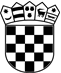          REPUBLIKA HRVATSKAOSJEČKO-BARANJSKA ŽUPANIJA          OPĆINA STRIZIVOJNA           OPĆINSKI NAČELNIKKLASA:602-01/21-01/7 URBROJ: 2121/08-02-21-1Strizivojna, 12.11.2021. godine	Temeljem članka 48. Stavak 1. točka 6. Zakona o lokalnoj i područnoj (regionalnoj) samoupravi („Narodne novine“, broj 33/01, 60/01, 129/05, 109/07, 125/08, 36/09, 36/09, 150/11, 144/12, 19/13, 137/15, 123/17, 98/19 i 144/20), članka 6. Odluke o osnivanju Dječjeg vrtića „Bajka“ Strizivojna („Službeni glasnik“ Općine Strizivojna broj 1/20) te članka 46. Statuta Općine Strizivojna („Službeni Glasnik“ Općine Strizivojna broj 1/21), donosim:O D L U K Uo razrješenju članice i imenovanju članaUpravnog vijeća Dječjeg vrtića Dječjeg vrtića „Bajka“ StrizivojnaI.Razrješuje se članica Upravnog vijeća Dječjeg vrtića „Bajka“ Strizivojna:Kristina Šimić, Braće Radića 194, 31410 Strizivojna. II.Za člana Upravnog vijeća Dječjeg vrtića „Bajka“ Strizivojna imenuje se:Robert Francem, Kralja Tomislava 8, 31400 Đakovo III.Mandat novoizabranog člana Upravnog vijeća iz točke II. ove Odluke traje do isteka mandata ostalih članova Upravnog vijeća Dječjeg vrtića „Bajka“ Strizivojna.
IV.Ova Odluka stupa na snagu danom donošenja i objavit će se u „Službenom glasniku“ Općine Strizivojna.						 OPĆINSKI NAČELNIK				Josip Jakobović, mag.educ.philol.croat.et mag.educ.hist.,v.r«Službeni Glasnik» općine Strizivojna Izdaje općina StrizivojnaGlavni i odgovorni urednik:  Josip Jakobović, mag.educ.philol. croat.et mag. educ.hist Načelnik općine StrizivojnaTisak:  Jedinstveni upravni odjel općine Strizivojna, Braće Radića 172Žiro račun kod HPB Zagreb br.  HR8623900011842100006PRAVILNIK o izmjeni Pravilnika o unutarnjem redu Jedinstvenog upravnog odjela Općine Strizivojna............................................................................................................ODLUKA o razrješenju članice i imenovanju člana Upravnog vijeća Dječjeg vrtića Dječjeg vrtića „Bajka“ Strizivojna...................................................................................35Redni brojNaziv radnog mjestaKategorijaKategorijaPotkategorijaRazinaKlasifikacijski rangBroj izvršitelja3.Referent za EU projekte – koordinator projektaIII.III.Viši stručni suradnik-1.1OPIS POSLOVA RADNOG MJESTAOPIS POSLOVA RADNOG MJESTAOPIS POSLOVA RADNOG MJESTAOPIS POSLOVA RADNOG MJESTAOPIS POSLOVA RADNOG MJESTAOPIS POSLOVA RADNOG MJESTAOPIS POSLOVA RADNOG MJESTAOPIS POSLOVA RADNOG MJESTAOPIS POSLOVA I ZADATAKAOPIS POSLOVA I ZADATAKAOPIS POSLOVA I ZADATAKAOPIS POSLOVA I ZADATAKAOPIS POSLOVA I ZADATAKAOPIS POSLOVA I ZADATAKAOPIS POSLOVA I ZADATAKAPRIBLIŽAN POSTOTAK VREMENA POTREBAN ZA OBAVLJANJE POJEDINOG POSLA- koordinira projektnim aktivnostima- koordinira projektnim aktivnostima- koordinira projektnim aktivnostima- koordinira projektnim aktivnostima- koordinira projektnim aktivnostima- koordinira projektnim aktivnostima- koordinira projektnim aktivnostima20%- koordinira rad zaposlenika na projektu- koordinira rad zaposlenika na projektu- koordinira rad zaposlenika na projektu- koordinira rad zaposlenika na projektu- koordinira rad zaposlenika na projektu- koordinira rad zaposlenika na projektu- koordinira rad zaposlenika na projektu20%- održavanje veze s krajnjim korisnicima projekta- održavanje veze s krajnjim korisnicima projekta- održavanje veze s krajnjim korisnicima projekta- održavanje veze s krajnjim korisnicima projekta- održavanje veze s krajnjim korisnicima projekta- održavanje veze s krajnjim korisnicima projekta- održavanje veze s krajnjim korisnicima projekta20%- priprema izvješća- priprema izvješća- priprema izvješća- priprema izvješća- priprema izvješća- priprema izvješća- priprema izvješća20%- sudjelovanje u organizaciji promocije i informiranja- sudjelovanje u organizaciji promocije i informiranja- sudjelovanje u organizaciji promocije i informiranja- sudjelovanje u organizaciji promocije i informiranja- sudjelovanje u organizaciji promocije i informiranja- sudjelovanje u organizaciji promocije i informiranja- sudjelovanje u organizaciji promocije i informiranja20%OPIS RAZINE STANDARDNIH MJERILA ZA KLASIFIKACIJU RADNIH MJESTAOPIS RAZINE STANDARDNIH MJERILA ZA KLASIFIKACIJU RADNIH MJESTAOPIS RAZINE STANDARDNIH MJERILA ZA KLASIFIKACIJU RADNIH MJESTAOPIS RAZINE STANDARDNIH MJERILA ZA KLASIFIKACIJU RADNIH MJESTAOPIS RAZINE STANDARDNIH MJERILA ZA KLASIFIKACIJU RADNIH MJESTAOPIS RAZINE STANDARDNIH MJERILA ZA KLASIFIKACIJU RADNIH MJESTAOPIS RAZINE STANDARDNIH MJERILA ZA KLASIFIKACIJU RADNIH MJESTAOPIS RAZINE STANDARDNIH MJERILA ZA KLASIFIKACIJU RADNIH MJESTAPOTREBNO STRUČNO ZNANJEPOTREBNO STRUČNO ZNANJEPOTREBNO STRUČNO ZNANJE- srednja stručna sprema upravnog, ekonomskog ili drugog odgovarajućeg smjera- najmanje 1 godina radnog iskustva na odgovarajućim poslovima- poznavanje rada na računalu- položen državni stručni ispit- srednja stručna sprema upravnog, ekonomskog ili drugog odgovarajućeg smjera- najmanje 1 godina radnog iskustva na odgovarajućim poslovima- poznavanje rada na računalu- položen državni stručni ispit- srednja stručna sprema upravnog, ekonomskog ili drugog odgovarajućeg smjera- najmanje 1 godina radnog iskustva na odgovarajućim poslovima- poznavanje rada na računalu- položen državni stručni ispit- srednja stručna sprema upravnog, ekonomskog ili drugog odgovarajućeg smjera- najmanje 1 godina radnog iskustva na odgovarajućim poslovima- poznavanje rada na računalu- položen državni stručni ispit- srednja stručna sprema upravnog, ekonomskog ili drugog odgovarajućeg smjera- najmanje 1 godina radnog iskustva na odgovarajućim poslovima- poznavanje rada na računalu- položen državni stručni ispitSTUPANJ SLOŽENOSTI POSLOVASTUPANJ SLOŽENOSTI POSLOVASTUPANJ SLOŽENOSTI POSLOVAStupanj složenosti koji uključuje stalne složenije upravne i stručne poslove unutar upravnog tijelaStupanj složenosti koji uključuje stalne složenije upravne i stručne poslove unutar upravnog tijelaStupanj složenosti koji uključuje stalne složenije upravne i stručne poslove unutar upravnog tijelaStupanj složenosti koji uključuje stalne složenije upravne i stručne poslove unutar upravnog tijelaStupanj složenosti koji uključuje stalne složenije upravne i stručne poslove unutar upravnog tijelaSTUPANJ SAMOSTALNOSTI U RADUSTUPANJ SAMOSTALNOSTI U RADUSTUPANJ SAMOSTALNOSTI U RADUStupanj samostalnosti koji uključuje obavljanje poslova uz redoviti nadzor i upute nadređenog službenikaStupanj samostalnosti koji uključuje obavljanje poslova uz redoviti nadzor i upute nadređenog službenikaStupanj samostalnosti koji uključuje obavljanje poslova uz redoviti nadzor i upute nadređenog službenikaStupanj samostalnosti koji uključuje obavljanje poslova uz redoviti nadzor i upute nadređenog službenikaStupanj samostalnosti koji uključuje obavljanje poslova uz redoviti nadzor i upute nadređenog službenikaSTUPANJ SURADNJE S DRUGIM TIJELIMA I KOMUNIKACIJE SA STRANKAMASTUPANJ SURADNJE S DRUGIM TIJELIMA I KOMUNIKACIJE SA STRANKAMASTUPANJ SURADNJE S DRUGIM TIJELIMA I KOMUNIKACIJE SA STRANKAMAStupanj stručne komunikacije koji uključuje komunikaciju unutar niže upravnih tijela te povremenu komunikaciju izvan upravnog tijela u svrhu prikupljanja i razmjene informacija Stupanj stručne komunikacije koji uključuje komunikaciju unutar niže upravnih tijela te povremenu komunikaciju izvan upravnog tijela u svrhu prikupljanja i razmjene informacija Stupanj stručne komunikacije koji uključuje komunikaciju unutar niže upravnih tijela te povremenu komunikaciju izvan upravnog tijela u svrhu prikupljanja i razmjene informacija Stupanj stručne komunikacije koji uključuje komunikaciju unutar niže upravnih tijela te povremenu komunikaciju izvan upravnog tijela u svrhu prikupljanja i razmjene informacija Stupanj stručne komunikacije koji uključuje komunikaciju unutar niže upravnih tijela te povremenu komunikaciju izvan upravnog tijela u svrhu prikupljanja i razmjene informacija STUPANJ ODGOVORNOSTI I UTJECAJ NA DONOŠENJE ODLUKASTUPANJ ODGOVORNOSTI I UTJECAJ NA DONOŠENJE ODLUKASTUPANJ ODGOVORNOSTI I UTJECAJ NA DONOŠENJE ODLUKAStupanj odgovornosti koji uključuje odgovornost za materijalne resurse s kojima službenik radi te pravilnu primjenu propisanih postupaka i metoda rada  Stupanj odgovornosti koji uključuje odgovornost za materijalne resurse s kojima službenik radi te pravilnu primjenu propisanih postupaka i metoda rada  Stupanj odgovornosti koji uključuje odgovornost za materijalne resurse s kojima službenik radi te pravilnu primjenu propisanih postupaka i metoda rada  Stupanj odgovornosti koji uključuje odgovornost za materijalne resurse s kojima službenik radi te pravilnu primjenu propisanih postupaka i metoda rada  Stupanj odgovornosti koji uključuje odgovornost za materijalne resurse s kojima službenik radi te pravilnu primjenu propisanih postupaka i metoda rada  